Three Act Structure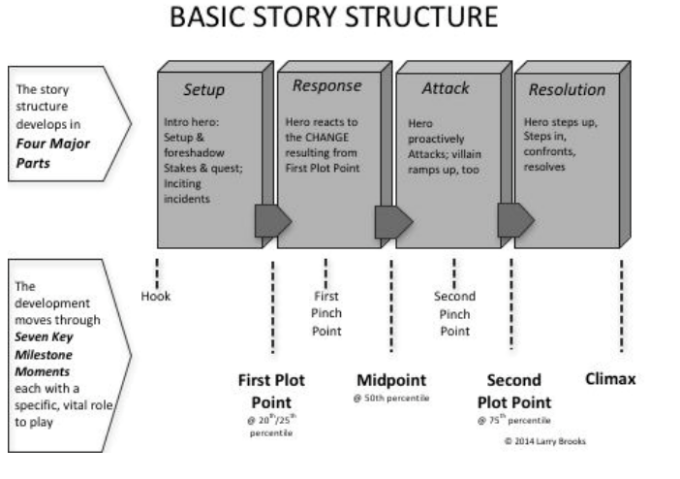 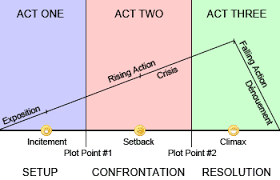 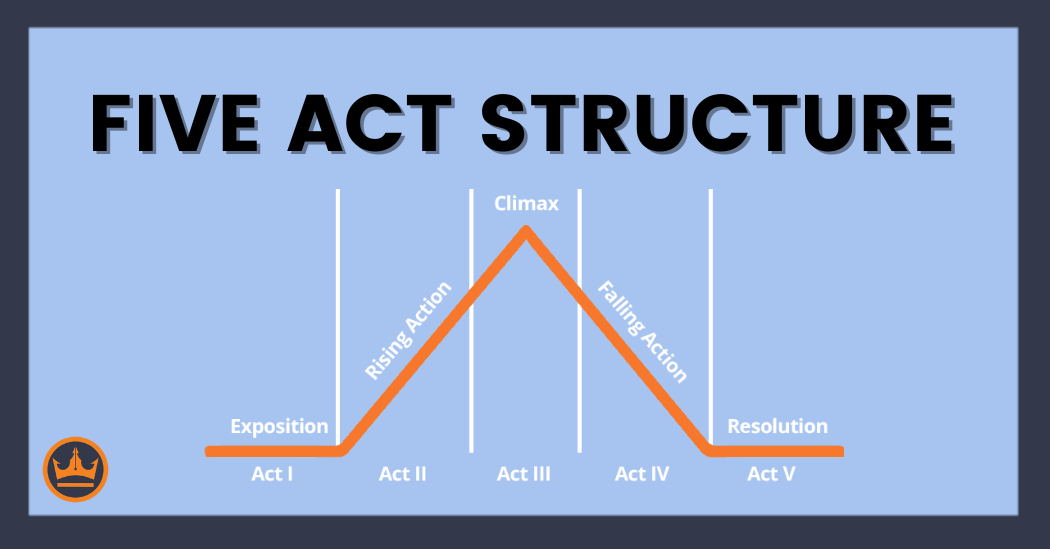 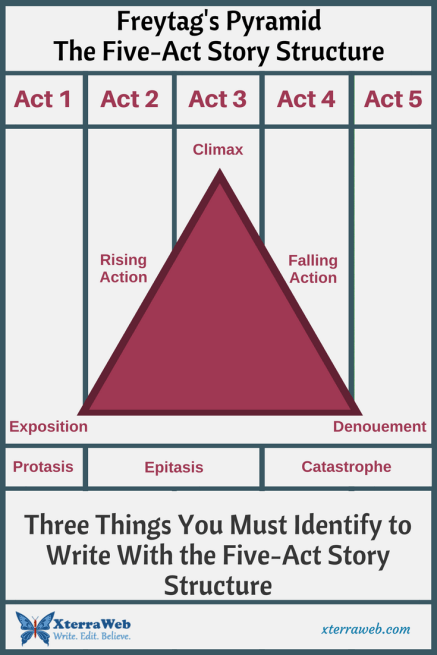 